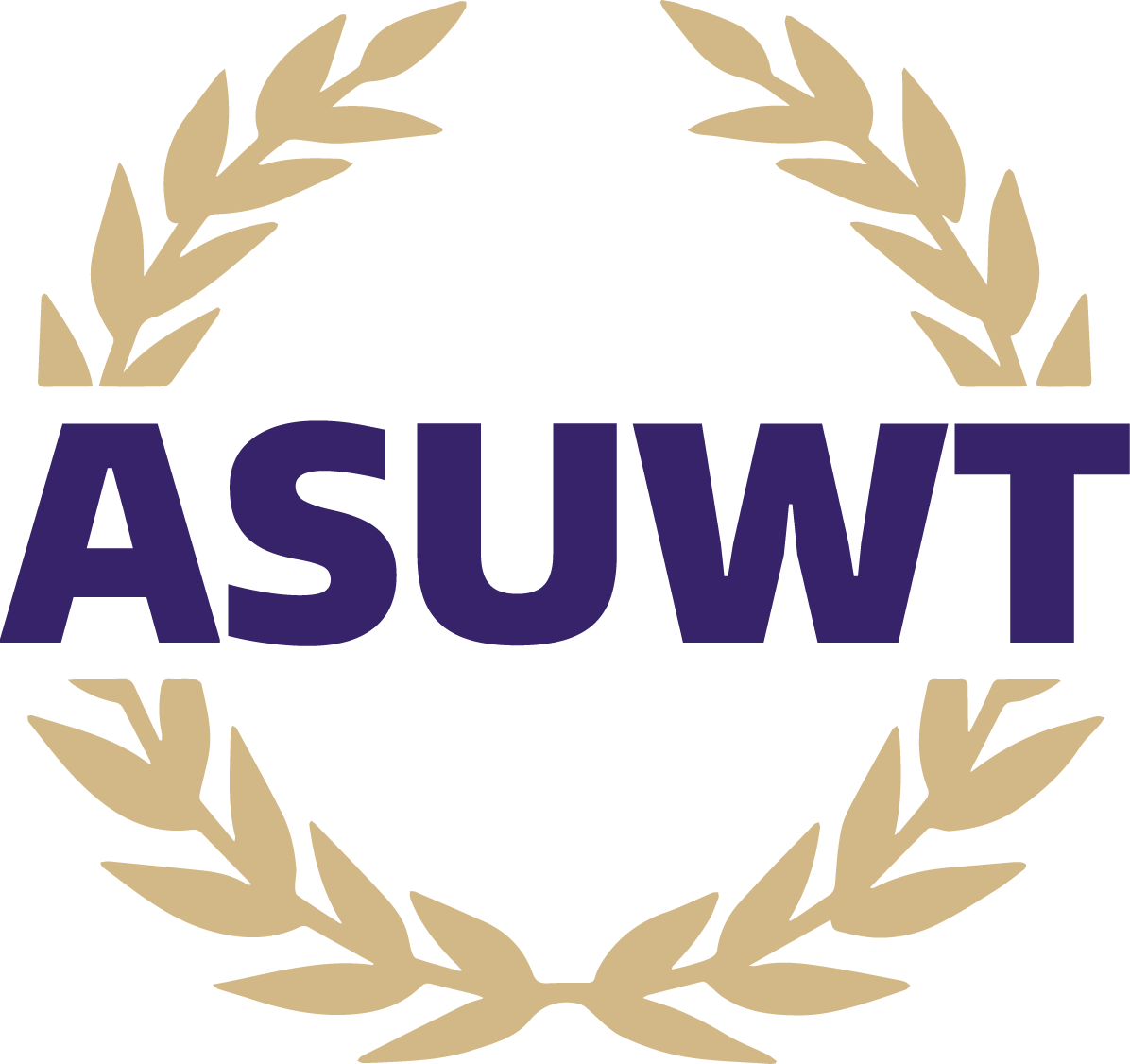 Student Technology Fee CommitteeOfficial Meeting MinutesDate & Time: 03/08/24 @4:30pmLocation: TPS 110Call to Order – 4:31pmRoll CallApproval of the MinutesQuienten Motions, Seconded by Lwazi5-0-0Approval of the AgendaZafar Motions, Seconded by Quienten4-1-0Lizzy would like to motion to table her Unfinished Business discussions until next meetingLizzy Motions to move their Unfinished Business Discussion until next meeting, Seconded by Zafar5-0-0Open Public ForumUnfinished Business[Discussion] Annual Allocation 24A0446 – ZafarReplace Library computers in Quant. In TLCSlow and need to update on regular basis[Discussion] Annual Allocation 24A0449 – QuientenThree computers with dedicated graphics cards, RAM, CPU to handle resource demanding in TLCNote – programs mentioned to be used are not possible on many computersQuestion – will people use these?[Discussion] Annual Allocation 24A0450 – Lizzy[Discussion] Annual Allocation 24A0451 – RevathiSupport for student tech hours beginning Summer 2024Student techs offer 1-on-1 assistance with medial tools and softwareLizzy has experienced needing support with laptop checkouts and software downloads – limited supply[Discussion] Annual Allocation 24A0455 – RevathiBlock Grant to replace worn out equipment as needed[Discussion] Annual Allocation 24A0431 – Buruk[Discussion] Annual Allocation 24A0428 – Buruk[Discussion] Annual Allocation 24A0435 – RevathiMotioned by Zafar to table discussion until next meeting, Seconded by Lizzy5-0-0New BusinessBatch Review Part I – High Priority[Voting] Annual Allocation 24A0424 – Lwazi[Voting] Annual Allocation 24A0426 – Lizzy[Voting] Annual Allocation 24A0427 – Lwazi[Voting] Annual Allocation 24A0430 – Quienten[Voting] Annual Allocation 24A0434 – Lizzy[Voting] Annual Allocation 24A0436 – Quienten[Voting] Annual Allocation 24A0445 – ZafarCommittee UpdatesChair UpdatesAdjournment – 5:00pmPositionNameAttendanceDirector of Student Technology (Chair)Jayana EstacioAbsentVice ChairBuruk YimesgenPresentAssistantVoting Member Buruk YimesgenPresentVoting MemberQuienten MillerPresentVoting MemberLwazi MabotaPresentVoting MemberNavneet SinghAbsent - ExcusedVoting MemberLizzy McLamPresentVoting MemberRevathi ChinitapalliPresentVoting MemberKhobaib ZafarPresentVoting MemberYujin JungAbsent - ExcusedCompliance OfficerConor LearyASUWT DirectorAlicia WhittenUWT Finance DepartmentMike RussellUWT Computer ServicesJoshua GibsonVice Chancellor Information TechnologyPatrick Pow